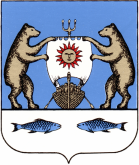 Российская ФедерацияНовгородская область Новгородский районАдминистрация Савинского сельского поселенияРАСПОРЯЖЕНИЕ от 23.12.2021  № 128-ргд. СавиноОб усилении противопожарного режимав помещениях МАУ «Савинский СДК» и МАУ «Божонский СДК» при проведении  новогодних и рождественских праздников (мероприятий) с пребыванием людей        В соответствии с Федеральными закономи от 21.12.1994 № 69-ФЗ                                    «О пожарной безопасности», от 22.07.2008 № 123-ФЗ «Технический регламент о требованиях пожарной безопасности», Постановлением Правительства РФ от 25.04.2012 № 390 «О противопожарном режиме», приказом МЧС РФ от 12.12.2007 № 645 «Об утверждении норм пожарной безопасности "обучение мерам пожарной безопасности работников организаций"» в целях обеспечения соблюдения требований пожарной безопасности, усиления противопожарного режима в помещениях МАУ «Савинский СДК» и МАУ «Божонский СДК» при проведении в период новогодних и рождественских праздников (мероприятий) с пребыванием людей, в том числе с массовым пребываниемЗапретить:- применение в помещениях пиротехнических изделий за исключением применения изделий, за исключением применения специальных сценических эффектов, профессиональных пиротехнических изделий и огневых эффектов, для которых разработан комплекс дополнительных инженерно-технических мероприятий по обеспечению пожарной безопасности;- применять дуговые прожекторы со степенью защиты не менее IP54 и свечи;- проводить перед началом или во время представлений огневые, покрасочные и других пожароопасные и пожаровзрывоопасные работы;- уменьшать ширину проходов между рядами и устанавливать в проходах дополнительные кресла, стулья и др.;- превышть нормативное количество одновременно находящихся людей в залах (помещениях) и (или) количество, определенное расчетом, исходя из условия обеспечения безопасной эвакуации людей при пожаре.2. Директору МАУ «Савинский СДК» Ренжигловой З.И. и Врио директора  «Божонский СДК» Абрамову А.В. организовать:     2.1. Проведение обследование состояния пожарной безопасности помещений  (с привлечением специализированной организации) по указанным ниже позициям с внесением информации в журнал эксплуатации систем противопожарной защиты:     - эксплуатационные испытания пожарных лестниц, наружных открытых лестниц, предназначенных для эвакуации людей из зданий и сооружений при пожаре, ограждений на крышах с составлением соответствующего протокола испытаний;     - проверку средств индивидуальной защиты органов дыхания и зрения человека от опасных факторов пожара на предмет отсутствия механических повреждений и их целостности;     - проверку огнезадерживающих устройств (заслонок, шиберов, клапанов и др.) в воздуховодах, устройств блокировки вентиляционных систем с автоматическими установками пожарной сигнализации или пожаротушения, автоматических устройств отключения общеобменной вентиляции и кондиционирования при пожаре;     - очистку вентиляционных камер, циклонов, фильтров и воздуховодов от горючих отходов и отложений с составлением соответствующего акта;     - проверку исправности, укомплектованности, своевременного обслуживания и ремонта наружных водопроводов противопожарного водоснабжения, находящихся на территории организации, и внутренних водопроводов противопожарного водоснабжения;     - проверку наличия, периодичности осмотра и сроков перезарядки огнетушителей;     - обработку деревянных и иных конструкций сценической коробки, выполненных из горючих материалов (колосники, подвесные мостики, рабочие галереи и др.), горючих декораций, сценического и выставочного оформления, а также драпировки в зрительных и экспозиционных залах огнезащитными составами.     2.2. Проведение дополнительных инструктажей о мерах пожарной безопасности с персоналом и практических тренировок по действиям в случае возникновения пожара.     2.3. Проведение мероприятий с пребыванием людей, исключительно в помещениях, соответствующих требованиям пожарной безопасности.     2.4. Дежурство на сцене и в зальных помещениях ответственных лиц из числа персонала.     2.5. Проведение по окончании мероприятий осмотра помещений с целью проверки противопожарного состояния.     2.6. Направить заявки в ГОКУ «Управление ЗНЧС и ПБ по Новгородской области» и Главное управление МЧС России по Новгородской области о выделении сотрудников государственной противопожарной службы в период проведения торжественных новогодних мероприятий.3. Контроль за выполнением данного распоряжения оставляю за собой.Глава  сельского поселения               		                            А.В.Сысоев